Закон Калужской области от 30.09.2019 N 498-ОЗ"Об установлении дополнительных мер социальной поддержки педагогическим работникам"  (принят постановлением Законодательного Собрания Калужской области от 19.09.2019 N 959)Закон принят в целях совершенствования на территории Калужской области кадровой политики в сфере образования и устанавливает дополнительные меры социальной поддержки отдельной категории граждан Российской Федерации в возрасте до 30 лет включительно, заключивших по должности, отнесенной к категории "педагогические работники", трудовой договор по основному месту работы с государственными образовательными организациями, функции и полномочия учредителя в отношении которых осуществляют органы исполнительной власти Калужской области, или муниципальными образовательными организациями, функции и полномочия учредителя в отношении которых осуществляют органы местного самоуправления муниципальных образований, расположенных на территории Калужской области, в виде единовременной денежной выплаты для погашения основной суммы долга и (или) уплаты процентов по ипотечным жилищным кредитам (займам) на приобретение жилого помещения, размер процентов по которым не превышает ставку рефинансирования (учетную ставку) Центрального банка Российской Федерации, действующую на момент получения ипотечного жилищного кредита (займа) на приобретение жилого помещения, более чем на два процентных пункта, за исключением иных процентов, штрафов, комиссий и пеней за просрочку исполнения обязательств по ипотечному жилищному кредиту (займу). Единовременная денежная выплата устанавливается педагогическим работникам по решению органа исполнительной власти Калужской области, осуществляющего государственное управление в сфере образования, на основании заявления об установлении единовременной денежной выплаты, поданного педагогическим работником в уполномоченный орган. Определены условия для предоставления выплаты. Размер единовременной денежной выплаты установлен в сумме 400000 рублей.Калужская областная организация Профсоюза работников народного образования и науки РФ Тел.факс: 57-64-69,  prokaluga@mail.ruКалуга, октябрь, 2019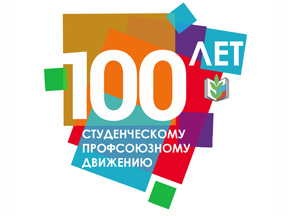 